2022-2023 EĞİTİM ÖĞRETİM YILI ÇORUM ŞEHİT OSMAN ARSLAN KIZ ANADOLU İHL9/…. SINIFI ARAPÇA DERSİ 2.DÖNEM 1.YAZILI SINAV SORULARISüre 40 dakika, her bir doğru cevap 5 puandır.Başarılar dilerim, Allah yardımcınız olsun… Ramazan SUArapça Öğretmeni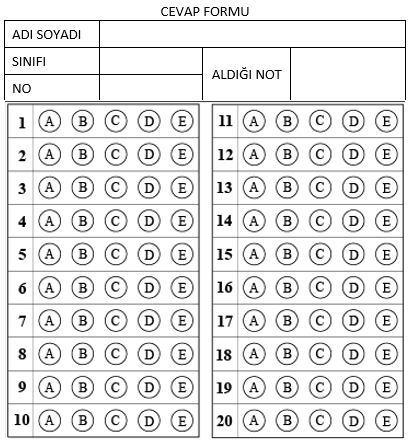 1.   Hangi seçenekte şahıs zamirinin Türkçe karşılığı yanlış verilmiştir?Hangi seçenekte şahıs zamirinin Türkçe karşılığı yanlış verilmiştir?A) أَنْتُنَّ - Siz kızlarB) أَنْتُمْ - Siz erkeklerC) هُنَّ - O kızlarD) هُمْ - O erkeklerE) نَحْنُ - O iki kız2.   كَمْ السَّاعَةُ الْآنَ؟A) اَلسَّاعَةُ التَّاسِعَةُ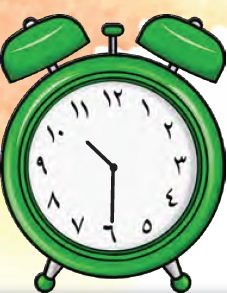 B) اَلسَّاعَةُ التَّاسِعَةُ وَالنِّصْفُC) اَلسَّاعَةُ الْعَاشِرَةُD) اَلسَّاعَةُ الْخَامِسَةُE) اَلسَّاعَةُ الْعَاشِرَةُ وَالنِّصْفُكَمْ السَّاعَةُ الْآنَ؟A) اَلسَّاعَةُ التَّاسِعَةُB) اَلسَّاعَةُ التَّاسِعَةُ وَالنِّصْفُC) اَلسَّاعَةُ الْعَاشِرَةُD) اَلسَّاعَةُ الْخَامِسَةُE) اَلسَّاعَةُ الْعَاشِرَةُ وَالنِّصْفُكَمْ السَّاعَةُ الْآنَ؟A) اَلسَّاعَةُ التَّاسِعَةُB) اَلسَّاعَةُ التَّاسِعَةُ وَالنِّصْفُC) اَلسَّاعَةُ الْعَاشِرَةُD) اَلسَّاعَةُ الْخَامِسَةُE) اَلسَّاعَةُ الْعَاشِرَةُ وَالنِّصْفُكَمْ السَّاعَةُ الْآنَ؟A) اَلسَّاعَةُ التَّاسِعَةُB) اَلسَّاعَةُ التَّاسِعَةُ وَالنِّصْفُC) اَلسَّاعَةُ الْعَاشِرَةُD) اَلسَّاعَةُ الْخَامِسَةُE) اَلسَّاعَةُ الْعَاشِرَةُ وَالنِّصْفُكَمْ السَّاعَةُ الْآنَ؟A) اَلسَّاعَةُ التَّاسِعَةُB) اَلسَّاعَةُ التَّاسِعَةُ وَالنِّصْفُC) اَلسَّاعَةُ الْعَاشِرَةُD) اَلسَّاعَةُ الْخَامِسَةُE) اَلسَّاعَةُ الْعَاشِرَةُ وَالنِّصْفُكَمْ السَّاعَةُ الْآنَ؟A) اَلسَّاعَةُ التَّاسِعَةُB) اَلسَّاعَةُ التَّاسِعَةُ وَالنِّصْفُC) اَلسَّاعَةُ الْعَاشِرَةُD) اَلسَّاعَةُ الْخَامِسَةُE) اَلسَّاعَةُ الْعَاشِرَةُ وَالنِّصْفُ3.   هُوَ خَرَجَ مِنْ الْفُنْدُقِ Cümlesinin olumsuz hali hangi seçenekte verilmiştir?هُوَ خَرَجَ مِنْ الْفُنْدُقِ Cümlesinin olumsuz hali hangi seçenekte verilmiştir?A) أَنَا خَرَجْتُ مِنْ الْفُنْدُقِB) هُوَ مَا خَرَجَ مِنْ الْفُنْدُقِC) هُوَ مَا خَرَجْتُ مِنْ الْفُنْدُقِD) هُوَ مَا خَرَجَتْ مِنْ الْفُنْدُقِE) هِيَ مَا خَرَجَ مِنْ الْفُنْدُقِ4.   هُنَاكَ ....... طُلَّابٍ Cümlesinde boş bırakılan yere resme göre hangi kelimenin getirilmesi uygundur?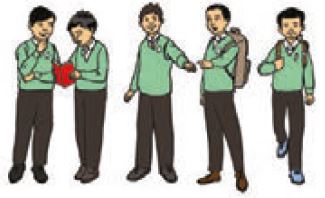 A) تِسْعَةُ        B) سَبْعَةُ        C) خَمْسَةُ D) ثَلَاثَةُ        E) أَرْبَعَةُ  هُنَاكَ ....... طُلَّابٍ Cümlesinde boş bırakılan yere resme göre hangi kelimenin getirilmesi uygundur?A) تِسْعَةُ        B) سَبْعَةُ        C) خَمْسَةُ D) ثَلَاثَةُ        E) أَرْبَعَةُ  هُنَاكَ ....... طُلَّابٍ Cümlesinde boş bırakılan yere resme göre hangi kelimenin getirilmesi uygundur?A) تِسْعَةُ        B) سَبْعَةُ        C) خَمْسَةُ D) ثَلَاثَةُ        E) أَرْبَعَةُ  5.   مَا اِسْمُهُ؟ Sorusuna hangi cevap verilirse doğru olur?مَا اِسْمُهُ؟ Sorusuna hangi cevap verilirse doğru olur?A) اِسْمُهُ فُرْقَان B) اِسْمُهُ زَيْنَب C) اِسْمِي مَرْيَم D) اِسْمُهَا فَاطِمَة E) اِسْمُكَ اِسْمَاعِيل 6.   أُحِبُّ أُمِّي وَأَشْتَاقُ إِلَيْهَاCümlesinin Türkçe karşılığı nedir?أُحِبُّ أُمِّي وَأَشْتَاقُ إِلَيْهَاCümlesinin Türkçe karşılığı nedir?A) Anneni seviyorum ve onu özlüyorumB) Annemi gerçekten çok seviyorumC) Annemi özlüyorsun ve onu seviyorsunD) Annemi seviyorum ve onu özlüyorumE) Annem beni seviyor ve özlüyor7.   مَا هَذِهِ؟A) غُرْفَةُ الْجُلُوسِ 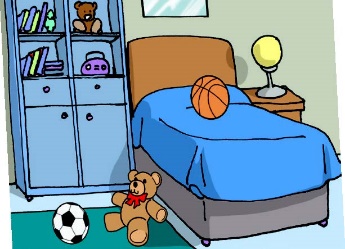 B) صَالَةُ C) غُرْفَةُ الْأَطْفَالِ D) غُرْفَةُ النَّوْمِ E) مَطْبَخٌ مَا هَذِهِ؟A) غُرْفَةُ الْجُلُوسِ B) صَالَةُ C) غُرْفَةُ الْأَطْفَالِ D) غُرْفَةُ النَّوْمِ E) مَطْبَخٌ مَا هَذِهِ؟A) غُرْفَةُ الْجُلُوسِ B) صَالَةُ C) غُرْفَةُ الْأَطْفَالِ D) غُرْفَةُ النَّوْمِ E) مَطْبَخٌ مَا هَذِهِ؟A) غُرْفَةُ الْجُلُوسِ B) صَالَةُ C) غُرْفَةُ الْأَطْفَالِ D) غُرْفَةُ النَّوْمِ E) مَطْبَخٌ 8.   Ayşe'ye “Sınıfa gir” demek isteyen öğretmen hangi ifadeyi kullanmalıdır?A) اِسْتَمِعْ اَلصَّفَّ        B) أُدْخُلْ اَلْبَيْتَC) أُدْخُلْ اَلصَّفَّ         D) أُدْخُلِي اَلْبَيْتَE) أُدْخُلِي اَلصَّفَّA) اِسْتَمِعْ اَلصَّفَّ        B) أُدْخُلْ اَلْبَيْتَC) أُدْخُلْ اَلصَّفَّ         D) أُدْخُلِي اَلْبَيْتَE) أُدْخُلِي اَلصَّفَّA) اِسْتَمِعْ اَلصَّفَّ        B) أُدْخُلْ اَلْبَيْتَC) أُدْخُلْ اَلصَّفَّ         D) أُدْخُلِي اَلْبَيْتَE) أُدْخُلِي اَلصَّفَّA) اِسْتَمِعْ اَلصَّفَّ        B) أُدْخُلْ اَلْبَيْتَC) أُدْخُلْ اَلصَّفَّ         D) أُدْخُلِي اَلْبَيْتَE) أُدْخُلِي اَلصَّفَّA) اِسْتَمِعْ اَلصَّفَّ        B) أُدْخُلْ اَلْبَيْتَC) أُدْخُلْ اَلصَّفَّ         D) أُدْخُلِي اَلْبَيْتَE) أُدْخُلِي اَلصَّفَّ9.   عَشَرَةٌ - سَبْعَةٌ - ثَلَاثَةٌ ـ أَرْبَعَةٌ - وَاحِدٌSayılarının küçükten büyüğe doğru sıralanışı hangi seçenekte verilmiştir?عَشَرَةٌ - سَبْعَةٌ - ثَلَاثَةٌ ـ أَرْبَعَةٌ - وَاحِدٌSayılarının küçükten büyüğe doğru sıralanışı hangi seçenekte verilmiştir?A) وَاحِدٌ  -سَبْعَةٌ ـ ثَلَاثَةٌ ـ عَشَرَةٌ - أَرْبَعَةٌB) عَشَرَةٌ - سَبْعَةٌ - أَرْبَعَةٌ - وَاحِدٌ - ثَلَاثَةٌC) ثَلَاثَةٌ ـ أَرْبَعَةٌ ـ سَبْعَةٌ ـ عَشَرَةٌ - وَاحِدٌD) سَبْعَةٌ - وَاحِدٌ - ثَلَاثَةٌ ـ أَرْبَعَةٌ - عَشَرَةٌE) وَاحِدٌ ـ ثَلَاثَةٌ ـ أَرْبَعَةٌ ـ سَبْعَةٌ ـ عَشَرَةٌ10.   Resimdeki en üst kat kaçıncı kattır? (3.kat)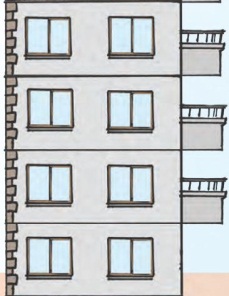 A) اَلطَّابِقُ السَّابِع B) اَلطَّابِقُ التَّاسِع C) اَلطَّابِقُ السَّادِس D) اَلطَّابِقُ الثَّالِث E) اَلطَّابِقُ الرَّابِع Resimdeki en üst kat kaçıncı kattır? (3.kat)A) اَلطَّابِقُ السَّابِع B) اَلطَّابِقُ التَّاسِع C) اَلطَّابِقُ السَّادِس D) اَلطَّابِقُ الثَّالِث E) اَلطَّابِقُ الرَّابِع Resimdeki en üst kat kaçıncı kattır? (3.kat)A) اَلطَّابِقُ السَّابِع B) اَلطَّابِقُ التَّاسِع C) اَلطَّابِقُ السَّادِس D) اَلطَّابِقُ الثَّالِث E) اَلطَّابِقُ الرَّابِع Resimdeki en üst kat kaçıncı kattır? (3.kat)A) اَلطَّابِقُ السَّابِع B) اَلطَّابِقُ التَّاسِع C) اَلطَّابِقُ السَّادِس D) اَلطَّابِقُ الثَّالِث E) اَلطَّابِقُ الرَّابِع 11.   يَكْتُبُ fiilinin  نَحْنُ zamiriyle kullanımı hangi seçenekte doğru olarak verilmiştir?يَكْتُبُ fiilinin  نَحْنُ zamiriyle kullanımı hangi seçenekte doğru olarak verilmiştir?يَكْتُبُ fiilinin  نَحْنُ zamiriyle kullanımı hangi seçenekte doğru olarak verilmiştir?A) تَكْتُبُ B) نَكْتُبُ C) يَكْتُبَانِ D) تَكْتُبَانِ E) تَكْتُبِينَ 12.   Sağlıkla ilgili olan meslekler hangi seçenekte bir arada verilmiştir?Sağlıkla ilgili olan meslekler hangi seçenekte bir arada verilmiştir?A) مُدَرِّسَةٌ - جَزَّارٌB) طَبِيبَةٌ - صَيْدَلَانِيَّةٌC) طَبِيبَةٌ - شُرْطِيٌّD) بَقَّالٌ - رَبَّةُ بَيْتٍE) مُمَرِّضَةٌ - طَبَّاخٌ13.   زَيْنَبُ وَفَاطِمَةُ طَالِبَتَانِCümlesinde altı çizili isimler için hangi zamirin kullanılması gerekir?زَيْنَبُ وَفَاطِمَةُ طَالِبَتَانِCümlesinde altı çizili isimler için hangi zamirin kullanılması gerekir?زَيْنَبُ وَفَاطِمَةُ طَالِبَتَانِCümlesinde altı çizili isimler için hangi zamirin kullanılması gerekir?A) هُوَ B) هِيَ C) هُمَا D) أَنْتَ E) أَنَا 14.   Seçeneklerin hangisinde zamir yanlış kullanılmıştır?Seçeneklerin hangisinde zamir yanlış kullanılmıştır?A) هَذَانِ كِتَابَانِ B) هَذَانِ غُرْفَتَانِ  C) هُمَا طَالِبَانِ D) هُمَا طَالِبَتَانِ E) أَنْتُمَا طَالِبَانِ 15.   هَذَا بَيْتُكَ Cümlesinin en sonunda yer alan harfin cümleye kattığı anlam nedir?هَذَا بَيْتُكَ Cümlesinin en sonunda yer alan harfin cümleye kattığı anlam nedir?هَذَا بَيْتُكَ Cümlesinin en sonunda yer alan harfin cümleye kattığı anlam nedir?A) Senin B) Onun C) Bizim D) Benim E) Sizin 16.   مَحَطَّةِ - قَرِيبَةٌ - مِنْ - اَلْمِتْرُو - الْعِمَارَةُKelimelerinden oluşan anlamlı cümle hangi seçenektedir?مَحَطَّةِ - قَرِيبَةٌ - مِنْ - اَلْمِتْرُو - الْعِمَارَةُKelimelerinden oluşan anlamlı cümle hangi seçenektedir?A) قَرِيبَةٌ مِنْ مَحَطَّةِ الْعِمَارَةُ الْمِتْرُوB) مِنْ الْعِمَارَةُ قَرِيبَةٌ مَحَطَّةِ الْمِتْرُوC) الْعِمَارَةُ قَرِيبَةٌ مِنْ مَحَطَّةِ الْمِتْرُوD) مَحَطَّةِ الْعِمَارَةُ قَرِيبَةٌ مِنْ الْمِتْرُوE) الْعِمَارَةُ مِنْ مَحَطَّةِ الْمِتْرُو قَرِيبَةٌ17.   Seçenektekilerden hangisi Aile bireylerinden birisi değildir?Seçenektekilerden hangisi Aile bireylerinden birisi değildir?Seçenektekilerden hangisi Aile bireylerinden birisi değildir?A) بَيْتٌ B) أُخْتٌ C) أَخٌ D) وَالِدَةٌ E) وَالِدٌ 18.   Tekil - Çoğul eşleştirmelerinin hangisinde yanlışlık yapılmıştır?Tekil - Çoğul eşleştirmelerinin hangisinde yanlışlık yapılmıştır?A) طَبِيبٌ - طَبِيبَاتٌB) طَبَّاخَةٌ - طَبَّاخَاتٌC) طَبَّاخٌ - طَبَّاخُونَD) مُهَنْدِسَةٌ - مُهَنْدِسَاتٌE) مُهَنْدِسٌ - مُهَنْدِسُونَ19.   Arapça - Türkçe kelime eşleştirmelerinden hangisinde yanlışlık yapılmıştır?Arapça - Türkçe kelime eşleştirmelerinden hangisinde yanlışlık yapılmıştır?A) أَرْسَلَ - GönderdiB) يَعُودُ - DönüyorC) أَشْتَاقُ - ÖzlüyorumD) أُسْرَةٌ - ÜniversiteE) قَالَ - Dedi20.   يَفْتَحُ الطَّالِبُ النَّافِذَةَ Cümlesinde altı çizili kelimenin anlamı nedir?يَفْتَحُ الطَّالِبُ النَّافِذَةَ Cümlesinde altı çizili kelimenin anlamı nedir?يَفْتَحُ الطَّالِبُ النَّافِذَةَ Cümlesinde altı çizili kelimenin anlamı nedir?A) Kapatıyor B) Öğrenci C) Dinliyor D) Açıyor E) Pencere 